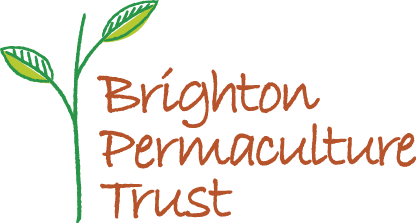 Thank you for your interest in this post, we look forward to hearing from you. Please fill in the personal details section and the three sections that follow, and email your completed application to admin@brightonpermaculture.org.uk  by 9am Monday 16th November 2020. Interviews for the post will be held 23rd November 2020Please refer to the essential and desirable competencies for this role, and to the job description. Give examples of previous experience where you have demonstrated those competencies and skills.  Throughout the application please include all relevant information, whether obtained through formal employment or voluntary/leisure activities. Information can be presented in bullet points or sentences. Use as much space as you need but be concise and accurate.Personal details      Name: Full postal address: Email address: Daytime phone number: Why do you want this work?Give some details about your current situation and motivation for applying for the work. Skills, abilities and experienceDescribe your work history, skills and experience and how you feel they are relevant to this role.Why do you believe you are suitable for this role?Please use this section to demonstrate why you think you are suitable for the post.ReferencesPlease give the details of a reference that will be able to support your application.Referee 1:Name: Relationship to you: Postal address: Email address: Daytime phone number: Please email your completed application to admin@brightonpermaculture.org.uk  by 9am 16th November 2020